　／　2けた×２けたの筆算②ふく習（ノートに写しなさい）１　５８に４をかける　　　５８　　　　　×３４　　　　　２３４２　５８に３をかける　　　　　　５８　　　　　×３４　　　　　２３４　　　　１７４　３　たす　　　　　　５８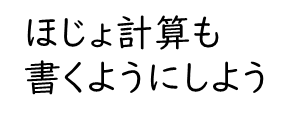 　　　　　×３４　　　　　２３４　　　　１７４　　　　　１９７４①　　２１　　②　　２９　問題　　×４８　　　　×３６③　　４５　　④　　２４　　×２７　　　　×８４⑤　　４８　　⑥　　２４　　×７２　　　　×８４⑦　　５４　　⑧　　６３　問題　　×３８　　　　×８６⑨　　７８　　⑩　　２８　　×９４　　　　×４５⑪　　１９　　⑫　　３６　　×６７　　　　×４８⑬　　４７　　⑭　　６４　問題　　×７５　　　　×３９⑮　　９５　　⑯　　３０　　×７４　　　　×２１⑰　　７０　　⑱　　４３　　×８４　　　　×２０⑲　　１９　　⑳　　９９　問題　　×５０　　　　×６０①　　２１　　②　　２９　答え　　×４８　　　　×３６　　１６８　　　　１７４　　８４　　　　　８７　　１００８　　　１０４４③　　４５　　④　　２４　　×２７　　　　×８４　　３１５　　　　　９６　　９０　　　　１９２　　１２１５　　　２０１６⑤　　４８　　⑥　　２４　　×７２　　　　×８４　　　９６　　　　　９６　３３６　　　　１９２　　３４５６　　　２０１６⑦　　５４　　⑧　　６３　答え　　×３８　　　　×８６　　４３２　　　　３７８　　　１６２　　　　５０４　　２０５２　　　５４１８⑨　　７８　　⑩　　２８　　×９４　　　　×４５　　３１２　　　　１４０　７０２　　　　１１２　　７３３２　　　１２６０⑪　　１９　　⑫　　３６　　×６７　　　　×４８　　１３３　　　　２８８　１１４　　　　１４４　　１２７３　　　１７２８⑬　　４７　　⑭　　６４　答え　　×７５　　　　×３９　　２３５　　　　５７６　　　　３２９　　　　１９２　　３５２５　　　２４９６⑮　　９５　　⑯　　３０　　×７４　　　　×２１　　３８０　　　　　３０　６６５　　　　　６０　　７０３０　　　　６３０⑰　　７０　　⑱　　４３　　×８４　　　　×２０　　２８０　　　　　００　５６０　　　　　８６　　５８８０　　　　８６０⑲　　１９　　⑳　　９９　　×５０　　　　×６０　　　００　　　　　００　　９５　　　　５９４　　　９５０　　　５９４０